#61PROMETHIUMPm61	[145]ZELDZAAM ATOOMBATTERIJEN STERSYNTHESEAlleen sporenhoeveelheden promethium vormen zich van nature;  het werd pas ontdekt toen het  synthetisch werd geproduceerd.Promethium-147 kan worden gebruikt in  atoombatterijen, getest in pacemakers tijdens de jaren 1970.Er is vastgesteld dat de ster HR465 (in Andromeda) promethium maakt in de buurt van het oppervlak.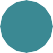 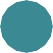 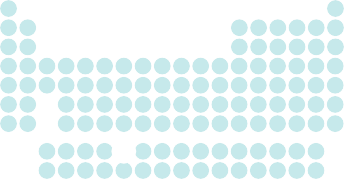 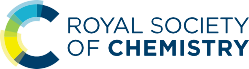 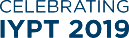 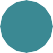 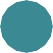 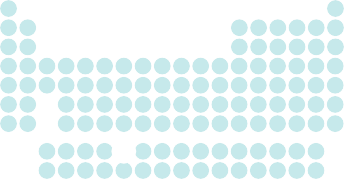 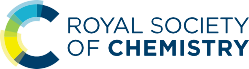 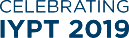 Ci	© 2019 Andy Brunning/Royal Society of Chemistry#IYPT2019